                               ANNEE SCOLAIRE 2022 – 2023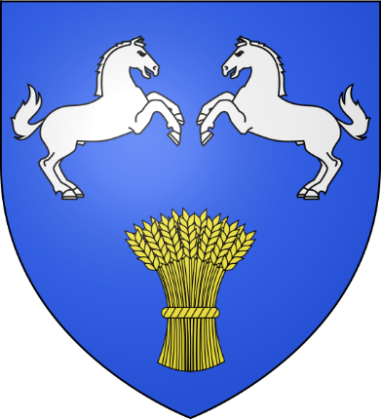                                           MAIRIE ANNEXE                  4, rue du 11 novembre 72330 YVRE-LE-POLIN                                         02.43.87.55.49        INSCRIPTION RESTAURANT SCOLAIRE                A DEPOSER EN MAIRIE ANNEXE AVANT LE 31 JUILLET                         RESTAURANT SCOLAIRE  02.43.87.49.14Nom et prénom de l’enfant à inscrire : ……………………………………………………………………………………….Date de naissance : …………………………………. Lieu : …………………………..………………. Sexe : M        FClasse : ………………………………………………..N° d’allocataire CAF : .............................................................N° et Adresse du Centre de Sécurité Sociale : ………………………………………………………………………………………………………………………………………………………………………………………………………………………………………………..Nom et adresse de la mutuelle : ………………………………………………………………………………………………………..…………………………………………………………………………………………………………………………………………………………..PAI (Projet d’Accueil Individualisé)                   oui                 non  (si oui, compléter l’Annexe 1 du règlement intérieur)RENSEIGNEMENTS CONCERNANT LE(s) REPONSABLE(s) LEGAL(aux) DE L’ENFANT1/NOM……………………………………………………..	2/NOM …………………………………………………………PRENOM…………………………………………………..	PRENOM ………………………………………………………Adresse :…………………………………………………..	Adresse : ……………………………………………………….…………………………………………………………………	………………………………………………………………………CP : …………….Ville : ………………………………….	CP : ………………Ville : ………………………………………Domicile :……………………………………………..	 Domicile : …………………………………………………. portable : ……………………………………………	portable : …………………………………………………..E-mail : ……………………………………………………	E-mail : …………………………………………………………..Nom & adresse employeur : ......................	Nom & adresse employeur : .................................................................................................          ..........................................................................PERSONNES A PREVENIR (AUTRES QUE LES PARENTS) EN CAS D’URGENCEMon enfant prendra ses repas tous les jours :	 OUI		NONSi non, précisez les jours de prise de repas : Lundi        Mardi	   Jeudi           VendrediAutres précisions à apporter : (fréquence)…………………………………………………………………………………………………………………………………………………………………………..Repas le jour de la rentrée	 OUI	 NONPIECES A FOURNIR : Avis d’imposition ou de non-imposition 2021 sur les revenus 2020 Prestation(s) détaillée(s) perçue(s) par la CAF  Livret de famille complet (si plusieurs livrets, les fournir tous) Photo de l’enfant RIB (si prélèvement automatique). Pour les parents qui ne désirent pas le prélèvement automatique, le paiement par chèque ou espèces doit se faire IMPERATIVEMENT dès réception de la facture au Trésor Public.	 Je ne souhaite pas fournir mon avis d’imposition ou de non-imposition et je serai facturé(e) dans la tranche D.TARIFS :	- Tranche A :  3,60 €           - Tranche B :  3,75 €	- Tranche C :  3,85 €	- Tranche D :  4,05 €Je remets mon coupon-réponse du règlement intérieurJe soussigné(e) ……………………………………….atteste sur l’honneur l’exactitude des renseignements portés sur la présente fiche d’inscription.Fait à …………………………………………., le ………………………………………………………						Signature :Nom :Nom :Prénom :Prénom :En qualité de :En qualité de :N° téléphone :N° téléphone :